Our ref.: EUM/OPS/LET/18/975872Subject: The 9th Meeting of the Joint CEOS/CGMS Working Group on ClimateDear Colleagues,I am pleased to invite you to the 9th Meeting of the Joint CEOS/CGMS Working Group on Climate (WGClimate #9).The meeting will convene from the 28th to 29th March 2018, starting on Wednesday 28th March at 9:00, ending on 29th March around 16:00 that is and is to be hosted at WMO, Room C2 (basement of WMO HQ building), Geneva, Switzerland.The meeting will be preceded by a joint meeting with the World Climate Research Programme Data Advisory Council (WCRP-DAC) on the afternoon of the 27th March to discuss items of mutual interest.For practical organisation purposes, I would be grateful if you could notify your intention to attend the meeting by email to Ms Pia-Anna Pechmann, pia.pechmann@eumetsat.int, no later than 15th March 2018 (please, see the attached Registration Form). If you should require a personal letter of invitation in order to obtain a visa for travel to Geneva, we will be pleased to assist you.Information on hotels close to the venue can be found under http://www.wmo.int/pages/prog/www/Geneva-info.html.You will find in the annexes the provisional agenda to this meeting. The timing for the Agenda is indicative at this stage, a more detailed Agenda may be sent to you closer to the meeting.Because of the high priority item ECV Inventory Gap Analysis and Action Plan we plan to skip the Agency Reports for this meeting. In case of unexpected time on second day we invite for short 5 minutes Agency Highlight Presentations. Please remember to bring your photographic ID in order to enter the site and collect your badge.I look forward to welcoming you in Geneva for this occasion.Yours sincerely,Jörg SchulzChairThe Joint CEOS/CGMS Working Group on Climate9th Meeting of Joint CEOS/CGMS Working Group on ClimateWMO, Geneva, Room C2 (basement)Preliminary Agenda of the MeetingDay 1: Wednesday 28th March 2018Day 2: Thursday 29th March 2018	Joint Meeting of Joint CEOS/CGMS Working Group on Climate with WCRP Data Advisory CouncilWMO, Geneva, Room C2 (basement)Preliminary Agenda of the MeetingDay 1: Tuesday 27th March 2018Confirmation of Attendance Meeting: 	9th Meeting of the Joint CEOS/CGMS Working Group on ClimateDate: 	Wednesday 28th to Thursday 29th March 2018 Venue: 	WMO, Geneva, SwitzerlandPlease send this form back by email by 15th March 2018 to: E-mail: pia.pechmann@eumetsat.intPlease note that: (Name): ...............................................................................................................................(Institute/Company): ...............................................................................................................................Shall attend the above referenced meeting on the 28-29th March………………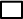 Shall attend the joint meeting with WDAC on the afternoon of 27t March …Is unable to attend…………………………………………………………………………………… Shall attend ‘no-host’ dinner on 28th March …………………………………………….. Signature & date:.................................................................................................Introduction and Context – Jörg SchulzIntroduction and Context – Jörg SchulzIntroduction and Context – Jörg Schulz09:00 – 09:10Welcome09:10 – 09:20Round table introduction09:20 – 09:30Acceptance of Agenda09:30 – 10:00Status of Working GroupGap Analysis Report, Recommendations and Actions – Jörg SchulzGap Analysis Report, Recommendations and Actions – Jörg SchulzGap Analysis Report, Recommendations and Actions – Jörg Schulz10:00 – 10:15Introduction10:15 – 10:45Final review of the Structure of the Document10:45 – 11:00Review of the Introduction11:00 – 11:30Coffee Break11:30 – 12:00Review of ECV Inventory Description and Gap Analysis Approach12:00 – 13:00Review of general GCOS Compliance Review of general GCOS Compliance 13:00 – 14:30Lunch14:30 – 15:30Review of ECV Gap Analysis Atmosphere (Precipitation, CO2 and CH4)15:30 – 16:00Coffee Break16:00 – 17:00Review of ECV Gap Analysis Ocean (SST and SSS)17:00 – 18:00Review of ECV Gap Analysis Terrestrial (LST, LAI, FAPAR)18:00 – 18:30ConclusionsTechnical Supplement for the Response to the GCOS IP (Simon Pinnock)Technical Supplement for the Response to the GCOS IP (Simon Pinnock)Technical Supplement for the Response to the GCOS IP (Simon Pinnock)09:00 – 09:30Introduction to the Technical Supplement09:30 – 10:30Review and endorsement of the document10:30 – 11:00Coffee BreakNew initiativesNew initiativesNew initiatives11:00 – 11:30CNES Space Climate Observatory (Pierre Tabary, CNES)11:30 – 12:00WMO concept for the physical view of the Architecture for Climate Monitoring from Space (Stephan Bojinski, WMO)12:00 – 12:30Discussion12:30 – 14:00LunchECV Inventory next steps – Marie Claire GreeningECV Inventory next steps – Marie Claire GreeningECV Inventory next steps – Marie Claire Greening14:00 – 14:30Way forward for update of ECV Inventory14:30 – 15:00DiscussionGovernance, Summary and Actions – Jörg SchulzGovernance, Summary and Actions – Jörg Schulz15:00 – 16:00Review of Minutes and Actions, Concluding RemarksAgenda – WDAC and WG Climate ChairsAgenda – WDAC and WG Climate ChairsAgenda – WDAC and WG Climate Chairs15:30 – 15:45Welcome15:45 – 16:30Uncertainty in Climate Data Records (Chris Merchant)16:30 – 17:15WGClimate – ECV Inventory, Gap Analysis and Recommendations, Discussion17:15 – 18:00Discussion on agency involvement in WCRP (strategy etc.)